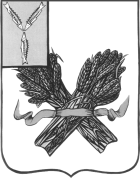 АДМИНИСТРАЦИЯПУГАЧЕВСКОГО  МУНИЦИПАЛЬНОГО РАЙОНА                                              САРАТОВСКОЙ ОБЛАСТИУПРАВЛЕНИЕ   ОБРАЗОВАНИЯ П Р И К А Зот  12 марта  2014 г.                                                                        №  82О проведении репетиционного экзамена по математикеВ соответствии с планом  – графиком подготовки и проведения  государственной  итоговой  аттестации по общеобразовательным  программам  основного общего и среднего  общего образования, единого государственного экзамена на территории Пугачевского района в 2013/2014 учебном году, утвержденным  приказом управления образования  администрации Пугачевского муниципального района от 12.03.2014 года  № 82, на основании приказа министерства образования Саратовской области от 07.03.2014  года  № 750  «О проведении репетиционного экзамена по математике» и в целях организованного проведения  на территории Пугачевского муниципального района государственной итоговой аттестации по образовательным программам основного общего образования  приказываю: Муниципальному координатору  ГИА  Лапиной  Е.А.1.1. Обеспечить условия и организовать 19 марта проведение репетиционного экзамена по математике, для обучающихся, завершающих освоение образовательных программ основного общего образования в соответствии с Порядком проведения репетиционного экзамена по математике для обучающихся, завершающих освоение образовательных программ основного общего образования  в 2014 году. 1.2. Получить в государственном бюджетном учреждении Саратовской области «Региональный центр оценки качества образования»  бланки ответов для проведения репетиционного экзамена по математике и электронные версии контрольных измерительных материалов 17 марта 2014 года.1.3. Организовать доставку бланков ответов в государственное бюджетное учреждение Саратовской области «Региональный центр оценки качества образования» 20 марта 2014 года  в соответствии с графиком приема бланков ответов обучающихся.1.4. В срок до 7  апреля 2014 года предоставить в министерство образования Саратовской области информацию по итогам проведения репетиционного экзамена по математике в соответствии с формой отчета.Руководителям общеобразовательных учреждений:2.1. Обеспечить доставку обучающихся в ППЭ согласно схеме, обеспечив их безопасность.2.2. Обеспечить проведение учебного процесса в общеобразовательных учреждениях в штатном режиме. 3.  Руководителям общеобразовательных  учреждений, на базе которых организована работа ППЭ (Подольновой О.А. – СОШ № 2, Саленко И.В. – СОШ № 14, Артемовой М.В. – СОШ с. Ст. Порубежка, Чугуновой Т.В. – СОШ с. Клинцовка) обеспечить условия для проведения репетиционного экзамена по математике.4. Контроль за исполнение данного приказа возложить на заместителя начальника  управления образования Баннову Е.П. Начальник управления образования                                  С.М.Мамыкина